МИЛОРАД ЋОРОВИЋ (1932‒2010)Академик Милорад Ћоровић рођен је 25. новембра 1932. у Сарајеву. Основну школу, гимназију и Средњу школу примијењених умјетности завршио у родном граду. Студирао је у Београду, на Академији ликовних уметности (Одсек графика), у класи професора Бошка Карановића. Након дипломирања (1959) вратио се у Сарајево, гдје је изабран за редовног професора сликарства, а касније и за декана новоосноване Академије ликовних умјетности. Уз педагошки рад, стварао је значајан умјетнички опус, који је на самосталним и заједничким изложбама представљао домаћој и иностраној јавности. 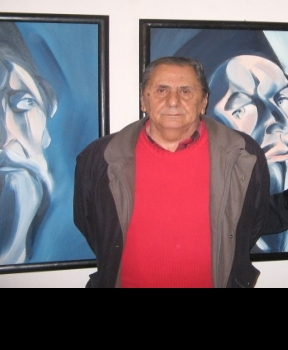 Са босанскохерцеговачким и југословенским умјетницима излагао је на заједничким изложбама у галеријама Њујорка, Копенхагена, Болцана, Прага, Шћећина, Фросинонеа, Рима, Фераре, Фридрихсхафена и Есена, и на тим изложбама његова дјела су увијек била запажена. Према ријечима критичара, имао је препознатљив ауторски, лични израз на граници реализма и фантастике. Стварао је користећи посредна и непосредна искуства ума и срца, једнако усмјерена и према прошлости и према будућности свијета. Посебно запажен успјех постигао је самосталном изложбом у галерији Југословенског културног центра 1989. у Паризу, гдје је излагао циклус великог формата „Златна грана”. Прије рата 1992–1995. самостално је излагао у Сарајеву 1964, 1966, 1970, 1973, 1979, 1986, 1990. и 1991; Београду 1968, 1969, 1990; Коњицу 1985. године. За сликарски рад добио је више признања. Прву награду освојио је већ послије завршне године студија на београдској Академији ликовних уметности, а најзначајније међу њима су Шестоаприлска награда града Сарајева и Двадесетседмојулска награда СРБиХ.Почетак рата 1992. дочекао је у родном граду, не могавши да га напусти све до краја 1993, када се привремено настанио у Београду. Већ 1994. имао је самосталну изложбу у Хенфилду (Њемачка), а 1995, уз друштвену подршку, учествује у оснивању Академије ликовних умјетности у Требињу. Ту је почео да ради као (први) декан и професор у својој сликарској класи. Плодове посљедњег сликарског опуса представио је јавности на самосталним изложбама: у Никшићу и Подгорици (1997), Будви (1998), Београду (1998. и 2005), Херцег Новом (1998. и 1999), Билећи, Бијељини и Требињу (1999), Бањој Луци (1999. и 2000). У његовом родном Сарајеву, 2000. године, одржана је изложба Ћоровићевих дјела Острво Гомора у Народном позоришту и ретроспектива са око 100 цртежа и слика у Галерији „Колегијум артистикум”. За дописног члана Академије наука и умјетности Републике Српске изабран је 27. јуна 1997, а за редовног 8. децембра 2006. године. Академик Ћоровић преминуо је 10. априла 2010. у Касиндолу, Источна Илиџа.Савез општина источне Херцеговине, Удружење „Херцеговац” из Требиња и Српско просвјетно и културно друштво „Просвјета” из Билеће, 2011. године, објавили су монографију о Милораду Ћоровићу.Удружење умјетника источне Херцеговине носи његово име.